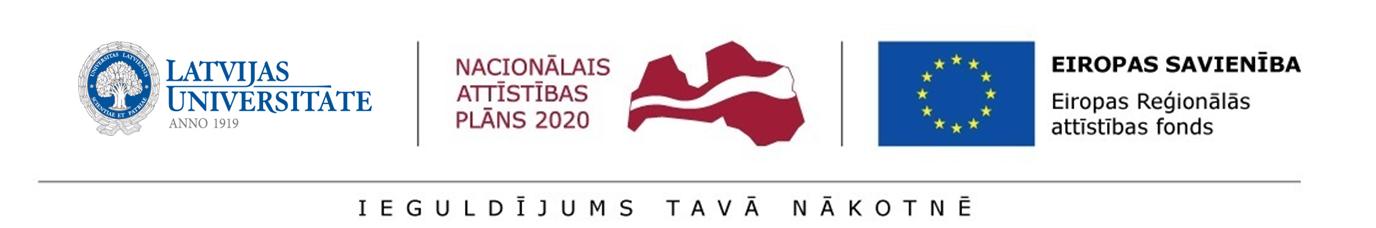 TranslationSupplement 2ASSESSMENT CRITERIA for preliminary selection of postdoctoral applications at the UNIVERSITY OF LATVIAfor submission to the State Education Development Agency (SEDA) for the research application selection round forActivity 1.1.1.2 “Post-doctoral Research Aid” of the Specific Aid Objective 1.1.1 “To increase the research and innovative capacity of scientific institutions of Latvia and the ability to attract external financing, investing in human resources and infrastructure” of the Operational Programme “Growth and Employment”Family nameFirst nameFirst nameFirst nameAssessment criteriaAssessment criteriaMax number of points 100ScoreQuality of the formulation of the research application and research excellenceQuality of the formulation of the research application and research excellence20Topicality of the themeTopicality of the theme5Theoretical and practical substantiation of the themeTheoretical and practical substantiation of the theme5Credibility of the planned research Credibility of the planned research 4Innovation potentialInnovation potential3Multidisciplinary and interdisciplinary aspectsMultidisciplinary and interdisciplinary aspects3Impact of research project proposalImpact of research project proposal20Projected social economic contributionProjected social economic contribution5New knowledge for the development of the sector, national economy or societyNew knowledge for the development of the sector, national economy or society5Projected transfer of acquired knowledge and skills for the postdoctoral researcher’s career developmentProjected transfer of acquired knowledge and skills for the postdoctoral researcher’s career development4Choice of the cooperation partner and its impact on future cooperation opportunities Choice of the cooperation partner and its impact on future cooperation opportunities 3Projected dissemination of new knowledgeProjected dissemination of new knowledge3Planned project implementationPlanned project implementation5Quality and commensurateness of the research and study planQuality and commensurateness of the research and study plan2Compliance of the plan with the identified objectives and tasksCompliance of the plan with the identified objectives and tasks1Appropriateness and credibility of work packages, tasks, deliverables and milestonesAppropriateness and credibility of work packages, tasks, deliverables and milestones1involvement of a doctoral student in the development of the researchinvolvement of a doctoral student in the development of the research1Research capacity of the post-doctoral researcherResearch capacity of the post-doctoral researcher30Appropriateness of the current research capacity of the post-doctoral researcher for the identified research goalAppropriateness of the current research capacity of the post-doctoral researcher for the identified research goal   7potential contribution of the research in the post-doctoral researcher’s career development and capacity improvementpotential contribution of the research in the post-doctoral researcher’s career development and capacity improvement 3Prior experience: (publications, monographs, conferences, participation in projects).Prior experience: (publications, monographs, conferences, participation in projects).10Publications (published over the preceding 5 years):Publications (published over the preceding 5 years):>3 in research periodicals with a calculated citation index>3 in research periodicals with a calculated citation index102 to 3 in research periodicals with a calculated citation index2 to 3 in research periodicals with a calculated citation index61 in research periodicals with a calculated citation index1 in research periodicals with a calculated citation index3>3 in other peer-reviewed research periodicals>3 in other peer-reviewed research periodicals3up to 3 in other peer-reviewed research periodicalsup to 3 in other peer-reviewed research periodicals2scientific monographscientific monograph10Parts of a monographParts of a monograph4Other publications (textbooks, study aids published by registered publishing houses; popular science publications, patents, licences etc.)Other publications (textbooks, study aids published by registered publishing houses; popular science publications, patents, licences etc.)2(If there are publications of several types, points are not summed up but are awarded to the publication with the highest score)(If there are publications of several types, points are not summed up but are awarded to the publication with the highest score)(If there are publications of several types, points are not summed up but are awarded to the publication with the highest score)(If there are publications of several types, points are not summed up but are awarded to the publication with the highest score)Pedagogical work (over the preceding 5 years)Pedagogical work (over the preceding 5 years)5Courses of lectures delivered independentlyCourses of lectures delivered independently2Supervised Bachelor, Master or Doctoral ThesesSupervised Bachelor, Master or Doctoral Theses1Participation in the implementation of research projects awarded  as a result of a competition Participation in the implementation of research projects awarded  as a result of a competition 1Participation in the administration of research projects awarded  as a result of a competitionParticipation in the administration of research projects awarded  as a result of a competition1International experience (over the preceding 5 years)International experience (over the preceding 5 years)2Internship or work at foreign higher educational institutions or research institutions for a period of at least six monthsInternship or work at foreign higher educational institutions or research institutions for a period of at least six months1Internship or work at foreign higher educational institutions or research institutions for a period of 6-12 months (without interruption)Internship or work at foreign higher educational institutions or research institutions for a period of 6-12 months (without interruption)2Work experience in the specific sector/field of science (over the preceding 5 years)Work experience in the specific sector/field of science (over the preceding 5 years)3At least one year  At least one year  12 to 3 years2 to 3 years24 to 5 years4 to 5 years3Contribution of the research theme to achievement of the objectives of the smart specialisation strategy of Latvia, implementation of growth priorities or development of specialisation fieldsContribution of the research theme to achievement of the objectives of the smart specialisation strategy of Latvia, implementation of growth priorities or development of specialisation fields10Contributes to achievement of the objectives of the smart specialisation strategy of Latvia, implementation of growth priorities or development of specialisation fieldsContributes to achievement of the objectives of the smart specialisation strategy of Latvia, implementation of growth priorities or development of specialisation fields10Provides partial or indirect contribution to achievement of the objectives of the smart specialisation strategy of Latvia, implementation of growth priorities or development of specialisation fields.Provides partial or indirect contribution to achievement of the objectives of the smart specialisation strategy of Latvia, implementation of growth priorities or development of specialisation fields.5Does not contribute to achievement of the objectives of the smart specialisation strategy of Latvia, implementation of growth priorities or development of specialisation fields.Does not contribute to achievement of the objectives of the smart specialisation strategy of Latvia, implementation of growth priorities or development of specialisation fields.0Compliance of the research theme to the Research Programme, Human Resources Plan and research fields of the ULCompliance of the research theme to the Research Programme, Human Resources Plan and research fields of the UL15CompliesComplies15Complies in partComplies in part5Does not complyDoes not comply0TOTAL SCORETOTAL SCORETOTAL SCOREApproved:At the meeting of the Council of the Sectors of Science____. _____. 20_____. Minutes No.______________________________________ /__________________/ ____ . _____. 20____.                Signature of the Chairperson                         name __________________________ /__________________/ ____ . _____. 20____.                Signature of the Secretary                         name